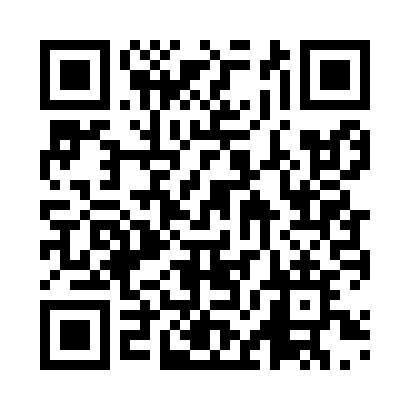 Prayer times for Nishio, JapanWed 1 May 2024 - Fri 31 May 2024High Latitude Method: NonePrayer Calculation Method: Muslim World LeagueAsar Calculation Method: ShafiPrayer times provided by https://www.salahtimes.comDateDayFajrSunriseDhuhrAsrMaghribIsha1Wed3:285:0111:493:336:378:052Thu3:265:0011:493:336:388:063Fri3:254:5911:493:336:398:074Sat3:244:5811:493:336:398:085Sun3:224:5711:493:336:408:096Mon3:214:5611:483:336:418:117Tue3:204:5511:483:336:428:128Wed3:184:5411:483:336:438:139Thu3:174:5311:483:336:438:1410Fri3:164:5311:483:346:448:1511Sat3:154:5211:483:346:458:1612Sun3:144:5111:483:346:468:1713Mon3:124:5011:483:346:478:1814Tue3:114:4911:483:346:478:1915Wed3:104:4911:483:346:488:2116Thu3:094:4811:483:346:498:2217Fri3:084:4711:483:346:508:2318Sat3:074:4611:483:346:508:2419Sun3:064:4611:483:356:518:2520Mon3:054:4511:483:356:528:2621Tue3:044:4411:483:356:538:2722Wed3:034:4411:483:356:538:2823Thu3:024:4311:493:356:548:2924Fri3:014:4311:493:356:558:3025Sat3:004:4211:493:356:568:3126Sun3:004:4211:493:366:568:3227Mon2:594:4111:493:366:578:3328Tue2:584:4111:493:366:588:3429Wed2:574:4111:493:366:588:3530Thu2:574:4011:493:366:598:3631Fri2:564:4011:503:367:008:36